Visiting Friends and Family for the HolidaysI like to see my friends and family for the holidays. We might go to someone else’s house to have dinner.  We might bring someone a present. When I go to someone’s house, it is important that I wear my mask. Wearing a mask is the way we can stay healthy and not get the coronavirus. It is important that I keep my mask and make sure it covers my mouth and nose.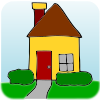 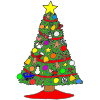 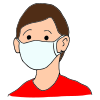 I can take my mask off when I have something to eat or drink. I will be careful not to get too close to someone else’s face when I do not have my mask on. I will cover my mouth if I need to sneeze or cough. I will also make sure to wash my hands. When I am finished eating or drinking, I will put my mask back on.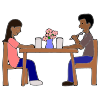 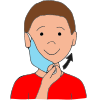 Another thing I can do to help everyone stay healthy is to not stand or sit too close to someone. This called social distancing. I can bump elbows with someone to say hello or goodbye, but I should not hug a person.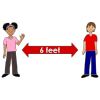 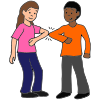 I can have a nice visit with my friends and family while I wear my mask and use social distance.